 参加申込書　				　　　　　　申込日：平成28年　月　 日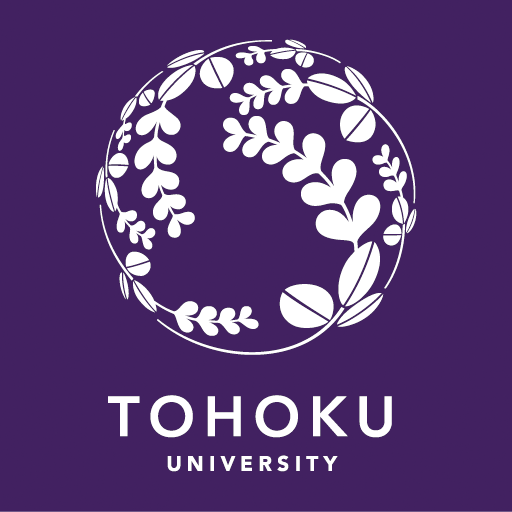 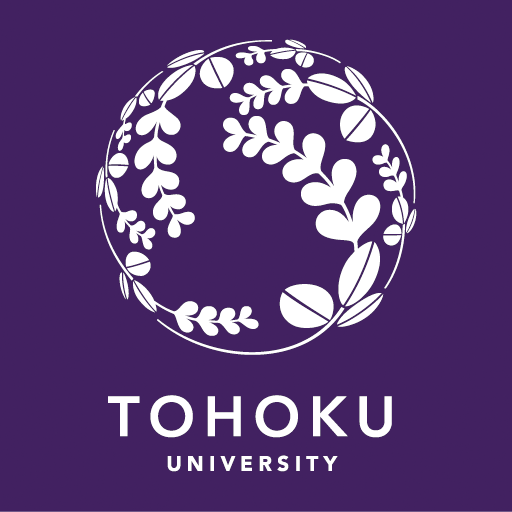 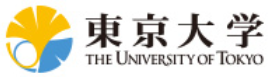 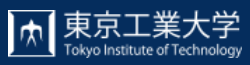 申込先：東北大学　大学院工学研究科　　　　参加申込書に必要事項をご記入のうえ，メールにてdec@grp.tohoku.ac.jp宛にお送り下さい。　　　　※参加申込書到着後、1週間以内に参加申込み受付の返信をいたします。1週間を過ぎても返信が	　無い場合は、大変恐れ入りますが、担当までご一報下さいますようお願い申し上げます。平成２８年１月２９日(金)までにお申し込みください。＜第１回次世代イニシアティブ廃炉技術カンファレンス◆日　時：平成28年3月16日（水）カンファレンス　9：45 ～17：30（開場9：00）          表彰式/懇親会　18：00～20：00（懇親会参加費は、学生1,000円、社会人5,000～6,000円程度を目安としています。詳細は後日お知らせします。）◆場　所：東北大学　青葉山キャンパス「青葉記念会館」　　　　　http://www.eng.tohoku.ac.jp/map/?menu=campus&area=c&build=03　　　　　ポスター発表は「青葉記念会館」近くの「カタールホール」ホワイエで開催。　　　　　http://qsc.eng.tohoku.ac.jp/jp/map.html≪お問合せ先≫東北大学 大学院工学研究科 青木特任教授室〒980-8579　仙台市青葉区荒巻字青葉 6-6-01-2電話：022-795-7916Eメール：takayuki.aoki@qse.tohoku.ac.jp大学・高専・会社・団体名所属・学年（研究室名）所属・学年（研究室名）お名前（フリガナ）住所　〒　　　－　　　住所　〒　　　－　　　電話番号（　　　）　　　－　　FAX番号（　　　）　　　－　　　Eﾒｰﾙｱﾄﾞﾚｽ：電話番号（　　　）　　　－　　FAX番号（　　　）　　　－　　　Eﾒｰﾙｱﾄﾞﾚｽ：発表種別：オーラル、ポスター、参加のみ（いずれかに○をつけてください。）　　　　　なお、ご希望に添えない場合がありますので、予めご了承ください。発表種別：オーラル、ポスター、参加のみ（いずれかに○をつけてください。）　　　　　なお、ご希望に添えない場合がありますので、予めご了承ください。発表種別：オーラル、ポスター、参加のみ（いずれかに○をつけてください。）　　　　　なお、ご希望に添えない場合がありますので、予めご了承ください。発表種別：オーラル、ポスター、参加のみ（いずれかに○をつけてください。）　　　　　なお、ご希望に添えない場合がありますので、予めご了承ください。懇親会：参加、不参加（いずれかに○をつけてください。オーラル/ポスター発表者は必ず出席してください。）懇親会：参加、不参加（いずれかに○をつけてください。オーラル/ポスター発表者は必ず出席してください。）懇親会：参加、不参加（いずれかに○をつけてください。オーラル/ポスター発表者は必ず出席してください。）懇親会：参加、不参加（いずれかに○をつけてください。オーラル/ポスター発表者は必ず出席してください。）論文タイトル論文概要（250字以内）論文タイトル論文概要（250字以内）論文タイトル論文概要（250字以内）論文タイトル論文概要（250字以内）